FORM 2 CAMPER HEALTH-CARE RECOMMENDATIONS by LICENSED MEDICAL PERSONNEL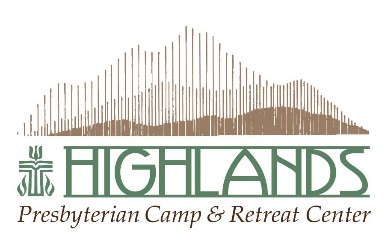 